Cascade training reportWorking package 5.1On January 15th, 2020 (Wednesday) we had cascade training for 67 staff, Academic officer workers, IT Engineers. We have thought about e-learning paltform OPAL experience and EU university common experience of usage of Learning Management System. The date of the cascade training: 2020.01.15The speakers: NARANTSETSEG Yadmaa, BATDORJ DavaagomboThe target group: MUST  level training.  The number of the participants: 67The list of the participants: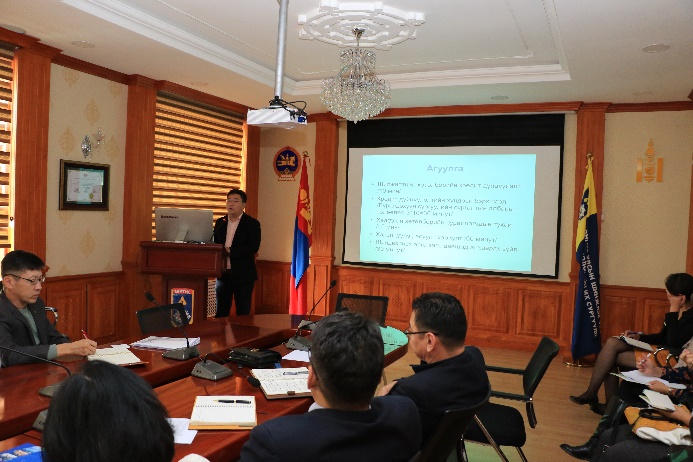 ParticipantsPosition1B.BatdorjHead of Curriculum Development2Ya.NarantsetsegDirector of Grad School of Engineering3D.DulmaaSenior officer of Grad.School of Engineering4G.ZorigProfessor5D.Gantuga ITC director6Lh.Dorjpagma Programmer7G.Erdenechimeglecturer8G.Baasansuren lecturer9E.Bayarmaaofficer10B.Purevlecturer11E.Tuyatsetsegofficer12D.Altantsetsegofficer13Ts.Tuvshintugsengineer14A.Munkhbathead of Printing house15G.Batbaatarsenior officer for international cooperation16D.Tserendolgorprofessor 17S.Batmunkhprofessor18Tsogbadrakhofficer for international cooperation19Batmunkhofficer for international cooperation20Munkhzaya1000 Engineering project21Tserennadmidlecturer22Sarantuyasenior officer for Academic Affairs23Bujmaaofficer for Academic Affairs24Tsatsralchimegsenior officer for Academic Affairs25Narangaravofficer for Dept curriculum development26Batdulamofficer27Darisurenlecturer28Boloroolibrarian29Purevzullecturer30Munkhtuya1000 Engineering project31Chimgeeofficer32Baljinnyamofficer for Dept curriculum development33Altanzulassistant professor34Enkhtuyaprofessor35BatsaikhanEngineer36B.Ganbayarprogrammer37E.Ariunboldassistant 38BatsanaaLecturer39SanjidmaaLecturer40M.NarmandahProgrammer41UranchimegProgrammer42DelgermaaProgrammer43OyuntsetsegProgrammer44OyunchimegOfficer for Research and Innovation45GanchimegOfficer for Research and Innovation46Punsaldulamlecturer47BatdolgorStudent48DairiimaaAcademic Officer  49BolormaaAcademic Officer  50DelgermaaAcademic Officer  51ZoljargalAcademic Officer  52BatchimegAcademic Officer  53DulamsurenAcademic Officer  54OyunsukhAcademic Officer  55OyundelgerAcademic Officer  56TsogbadrakhAcademic Officer  57BattsetsegAcademic Officer  58ChirchmaaAcademic Officer  59AlimaaAcademic Officer  60GereltuyaAcademic Officer  61TsedevsurenAcademic Officer  62NarangerelAcademic Officer  63TsendsurenOfficer64OyuntsetsegOfficer65OdgerelOfficer66OtgontuulOfficer67TumendelgerOfficer